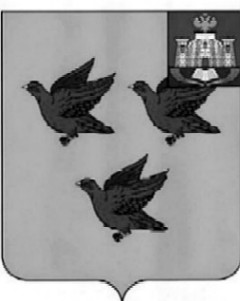 РОССИЙСКАЯ ФЕДЕРАЦИЯОРЛОВСКАЯ ОБЛАСТЬАДМИНИСТРАЦИЯ ГОРОДА ЛИВНЫПОСТАНОВЛЕНИЕ30 декабря 2021 года                                                                                    №890        г. ЛивныОб утверждении Перечня муниципальных учреждений, находящихся в ведении администрациигорода Ливны и ее отраслевых (функциональных) органов Руководствуясь ст. 38.1 Бюджетного кодекса Российской Федерации, постановлением администрации города Ливны от 1 марта 2011 года № 11 «Об утверждении Порядка создания, реорганизации, изменения типа и ликвидации муниципальных учреждений, а также утверждения уставов муниципальных учреждений и внесения в них изменений», в целях финансового обеспечения деятельности муниципальных учреждений администрация города постановляет: 1. Утвердить Перечень муниципальных учреждений, находящихся в ведении администрации города Ливны и ее отраслевых (функциональных) органов согласно приложению.2. Признать утратившими силу:- постановление администрации города Ливны постановление администрации города Ливны от 2 декабря 2016 года № 805 «Об утверждении Перечня муниципальных учреждений города Ливны Орловской области, находящихся в ведении отраслевых (функциональных) органов администрации города Ливны»;- постановление администрации города Ливны от 12 февраля 2018 года № 85 «О внесении изменений в постановление администрации города Ливны от 2 декабря 2016 года № 805 «Об утверждении Перечня муниципальных учреждений города Ливны Орловской области, находящихся в ведении отраслевых (функциональных) органов администрации города Ливны»;	- постановление администрации города Ливны от 19 августа 2021 года № 544 «О внесении изменений в постановление администрации города Ливны от 2 декабря 2016 года № 805 «Об утверждении Перечня муниципальных учреждений города Ливны Орловской области, находящихся в ведении отраслевых (функциональных) органов администрации города Ливны»;- постановление администрации города Ливны от 08 сентября 2021 года № 584 «О внесении изменений в постановление администрации города Ливны от 2 декабря 2016 года № 805 «Об утверждении Перечня муниципальных учреждений города Ливны Орловской области, находящихся в ведении отраслевых (функциональных) органов администрации города Ливны».3. Настоящее постановление вступает в силу с 1 января 2022 года.4. Контроль за исполнением настоящего постановления возложить на начальника финансового управления администрации города Ливны.Глава города  						                           С. А. ТрубицинБабичева Е.М.7-16-31Приложение к постановлениюадминистрации города Ливныот 30 декабря 2021 года № 890Перечень муниципальных учреждений, находящихся в ведении администрации города Ливны и ее отраслевых (функциональных) органовАдминистрация города ЛивныАдминистрация города Ливны1муниципальное казенное учреждение города Ливны «Единая дежурно-диспетчерская служба города Ливны и административно-хозяйственная служба администрации города Ливны» Управление общего образования администрации города ЛивныУправление общего образования администрации города Ливны1Муниципальное бюджетное дошкольное образовательное учреждение детский сад № 1 комбинированного вида города Ливны2Муниципальное бюджетное дошкольное образовательное учреждение «Детский сад № 3» г. Ливны3муниципальное бюджетное дошкольное образовательное учреждение «Детский сад № 5 комбинированного вида» города Ливны Орловской области4Муниципальное бюджетное дошкольное образовательное учреждение детский сад № 6 г. Ливны5Муниципальное бюджетное дошкольное образовательное учреждение «Детский сад № 8 комбинированного вида» города Ливны6Муниципальное дошкольное образовательное бюджетное учреждение «Детский сад № 9 г. Ливны общеразвивающего вида с приоритетным осуществлением деятельности по познавательно-речевому направлению развития детей»7Муниципальное бюджетное дошкольное образовательное учреждение детский сад № 10 г. Ливны8Муниципальное бюджетное дошкольное образовательное учреждение «Детский сад № 11 г. Ливны общеразвивающего вида с приоритетным осуществлением деятельности по познавательно-речевому направлению развития детей»9Муниципальное бюджетное дошкольное образовательное учреждение «Детский сад № 12 комбинированного вида г. Ливны»10Муниципальное бюджетное дошкольное образовательное учреждение «Центр развития ребенка - детский сад № 16» г. Ливны11Муниципальное бюджетное дошкольное образовательное учреждение детский сад № 17 общеразвивающего вида с приоритетным осуществлением деятельности по познавательно-речевому направлению развития детей г. Ливны12Муниципальное бюджетное дошкольное образовательное учреждение «Центр развития ребенка - детский сад № 18» г. Ливны13Муниципальное бюджетное дошкольное образовательное учреждение общеразвивающего вида «Детский сад № 19» г. Ливны14Муниципальное бюджетное дошкольное образовательное учреждение «Центр развития ребенка - детский сад № 20» города Ливны15муниципальное бюджетное дошкольное образовательное учреждение учреждения «Центр развития ребенка - детский сад № 22» г. Ливны16муниципальное бюджетное общеобразовательное учреждение «Средняя общеобразовательная школа № 1» города Ливны17муниципальное бюджетное общеобразовательное учреждение «Средняя общеобразовательная школа № 2 г. Ливны»18муниципальное бюджетное общеобразовательное учреждение "Лицей имени С.Н. Булгакова" г. Ливны19муниципальное бюджетное общеобразовательное учреждение «Средняя общеобразовательная школа № 4» г. Ливны20муниципальное бюджетное общеобразовательное учреждение «Средняя общеобразовательная школа № 5» г. Ливны21муниципальное бюджетное общеобразовательное учреждение «Средняя общеобразовательная школа № 6» г. Ливны22муниципальное бюджетное общеобразовательное учреждение Гимназия города Ливны23муниципальное бюджетное общеобразовательное учреждение «Основная общеобразовательная школа № 9» г. Ливны24муниципальное бюджетное общеобразовательное учреждение «Основная  общеобразовательная школа № 11» г. Ливны25Муниципальное казенное учреждение «Центр психолого-педагогической, медицинской и социальной помощи» города Ливны26муниципальное бюджетное учреждение дополнительного образования города Ливны «Центр творческого развития имени Н.Н. Поликарпова»Управление культуры, молодежной политики и спорта администрации города ЛивныУправление культуры, молодежной политики и спорта администрации города Ливны1муниципальное бюджетное учреждение «Ливенский краеведческий музей»2муниципальное бюджетное учреждение «Центр молодежи «Лидер»3муниципальное казенное учреждение «Ливенская городская централизованная библиотечная система»4муниципальное бюджетное учреждение дополнительного образования «Ливенская городская детская школа искусств»5муниципальное бюджетное учреждение дополнительного образования «Ливенская детская музыкальная школа»6муниципальное бюджетное учреждение дополнительного образования «Детская художественная школа имени А. Н. Селищева г. Ливны»7Муниципальное бюджетное учреждение «Спортивная школа» города Ливны8муниципальное автономное учреждение города Ливны «Физкультурно-оздоровительный комплекс»9муниципальное казенное учреждение города Ливны «Централизованная бухгалтерия»